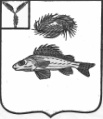 АДМИНИСТРАЦИЯДЕКАБРИСТСКОГО МУНИЦИПАЛЬНОГО ОБРАЗОВАНИЯЕРШОВСКОГО МУНИЦИПАЛЬНОГО РАЙОНАСАРАТОВСКОЙ ОБЛАСТИПОСТАНОВЛЕНИЕот 23 августа 2016 года									№ 31« О присвоении новогопочтового адреса помещениюврачебной амбулатории»	Во исполнение Федерального закона «О государственной регистрации прав на недвижимое имущество и сделок с ним» от 21.07.1997 года № 122 – ФЗ, руководствуясь Законом РФ «Об общих принципах организации местного самоуправления», Постановлением Пленума Верховного суда Российской Федерации от 10.06.1980 года № 4, на основании обращения граждан поселка Целинный и Решения Совета Декабристского МО № 43-101 от 15.08.2016 г. «О передаче имущества из муниципальной собственности в собственность Саратовской области»ПОСТАНОВЛЯЕТ:Присвоить помещению врачебной амбулатории, передаваемому в собственность Саратовской области, почтовый адрес: Саратовская область Ершовский район поселок Целинный площадь Ленина дом 4 помещение 1, общей площадью 256, 2 кв. метра.И.О главы администрации						Приходько Д.С.